FICHE D’IDENTITE DE L’ORGANISME D’ACCUEIL Il s’agit du prestataire de cours structurés. Une seule fiche peut-être remplie par groupe. Le code PIC est à demander à l’établissement d’accueil lors de la prise de contact.Nom(s) des personnes en mobilité :Toutes ces données sont indispensables pour assurer le suivi du dossier et l’enregistrement de la mobilité. Cette fiche doit être transmise dès que possible uniquement par mail à Véronique Roux et Gwenaelle MagueroActivité KA1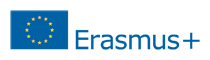 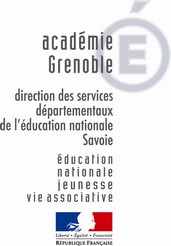 Nom de l‘organisme d’accueil:Code PIC (pour les organismes de cours)Secteur privé/ secteur publicAdresseCode PostalVilleRégion européennePAYSAdresse mailNuméro de telActivité principaleEffectif de l’organisme d’accueil, nombre de salariés